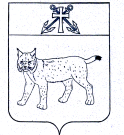 АДМИНИСТРАЦИЯ УСТЬ-КУБИНСКОГО МУНИЦИПАЛЬНОГО ОКРУГАПОСТАНОВЛЕНИЕ с. Устьеот 22.04.2024                                                                                                         № 679О внесении изменений в постановление администрации округа от 31 марта 2023 года № 571 «Об утверждении административного регламента предоставления муниципальной услуги по информационному обеспечению на основе архивных документов, хранящихся в муниципальном архиве, по запросам социально-правового характера»На основании ст. 42 Устава округа администрация округаПОСТАНОВЛЯЕТ:1. В пункте 2.5 постановления администрации  округа от 31 марта 2023 года № 571 «Об утверждении административного  регламента предоставления муниципальной услуги по информационному обеспечению на основе архивных документов, хранящихся в муниципальном архиве, по запросам социально-правового характера» слова «приказом Министерства культуры  Российской Федерации от 31 марта 2015 года № 526 «Об утверждении Правил организации хранения, комплектования, учета и использования документов Архивного фонда Российской Федерации и других архивных документов в органах государственной власти, органах местного самоуправления и организациях» заменить словами  «приказом Федерального архивного агентства от 31 июля 2023 года № 77 «Об утверждении Правил организации хранения, комплектования, учета и использования документов Архивного Фонда Российской Федерации и других архивных документов в государственных органах, органах местного самоуправления и организациях».2. Настоящее постановление вступает в силу со дня его официального опубликования и распространяется на правоотношения, возникшие с 6 сентября 2023 года.Глава округа                                                                                                     И.В. Быков